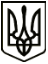 МЕНСЬКА МІСЬКА РАДА(п’ятнадцята сесія восьмого скликання) РІШЕННЯ22 грудня 2021 року	м. Мена	№ 919Про надання згоди на передачу орендованих земельних ділянок в суборендуРозглянувши клопотання директора ТОВ «КУКОВИЦЬКЕ», щодо погодження передачі орендованих земельних ділянок (відповідно до укладеного договору оренди невитребуваних земельних ділянок (паїв) від 14 травня 2018 року між Менською райдержадміністрацією та ТОВ «АГРОЛІДЕР МЕНА» (правонаступником якого є ТОВ «КУКОВИЦЬКЕ») та договору оренди землі  від 26 травня 2016 року укладеного між Менською пересувною шляхо-будівельною механізованою колоною агропромислового будівництва (правонаступником якого є ТОВ «КУКОВИЦЬКЕ») та Головним управлінням Держгеокадастру у Чернігівській області) в суборенду ТОВ «Агроресурс 2006» та ФГ «Земледар Агро» відповідно, керуючись ст. ст. 12, 93, 1481 Земельного кодексу України, ст. 26 Закону України «Про місцеве самоврядування в Україні», ст. 8 Закону України «Про оренду землі», Менська міська рада ВИРІШИЛА:Надати згоду ТОВ «КУКОВИЦЬКЕ» на передачу орендованих земельних ділянок, які розташовані на території Менської міської територіальної громади за межами населеного пункту села Ушня (право оренди відповідно до укладеного договору оренди невитребуваних земельних ділянок (паїв) від 14 травня 2018 року між Менською райдержадміністрацією та ТОВ «АГРОЛІДЕР МЕНА» (правонаступником якого є ТОВ «КУКОВИЦЬКЕ») в суборенду ТОВ «Агроресурс 2006» на час дії та на умовах визначених договором оренди невитребуваних земельних ділянок (паїв), а саме невитребувані земельні ділянки (паї) для ведення товарного сільськогосподарського виробництва:площею 1,2336 га кадастровий номер 7423089000:05:000:0227;площею 1,6962 га кадастровий номер 7423089000:05:000:0189;площею 1,6969 га кадастровий номер 7423089000:05:000:0079;площею 1,6969 га кадастровий номер 7423089000:05:000:0078;площею 1,6962 га кадастровий номер 7423089000:05:000:0066;площею 1,6487 га кадастровий номер 7423089000:05:000:0063;площею 1,6986 га кадастровий номер 7423089000:05:000:0105;площею 1,6975 га кадастровий номер 7423089000:05:000:0132;площею 1,3527 га кадастровий номер 7423089000:05:000:0089;Надати згоду ТОВ «КУКОВИЦЬКЕ» на передачу орендованої земельної ділянки площею 6,2223 га кадастровий номер 7423088200:02:000:0639, для ведення товарного сільськогосподарського виробництва, яка розташована на території Менської міської територіальної громади за межами населеного пункту села Слобідка (право оренди відповідно договору оренди землі  від 26 травня 2016 року укладеного між Менською пересувною шляхо-будівельною механізованою колоною агропромислового будівництва (правонаступником якого є ТОВ «КУКОВИЦЬКЕ») та Головним управлінням Держгеокадастру у Чернігівській області) в суборенду ФГ «Земледар Агро» на час дії та на умовах визначених договором оренди землі.Контроль за виконанням рішення покласти на заступника міського голови з питань діяльності виконавчих органів ради В.І. Гнипа та на постійну комісію з питань містобудування, будівництва, земельних відносин та охорони природи.Міський голова	Геннадій ПРИМАКОВ